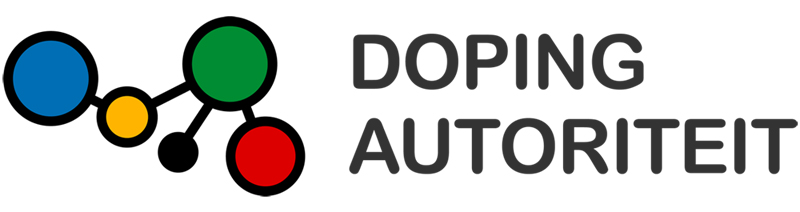 LIJST VAN VERBODEN STOFFEN EN METHODEN1 januari 2017Conform artikel 4.2.2. van de Wereld Anti-Doping Code zullen alle verboden stoffen worden beschouwd als “specifieke stoffen” behalve stoffen in de groepen S1, S2, S4.4, S4.5, en S6.a en de Verboden Methoden M1, M2 en M3.Stoffen en methoden die te allen tijde zijn verboden (zowel binnen wedstrijdverband als buiten wedstrijdverband)Verboden stoffenS0.		Niet erkende stoffenS1.		Anabole middelenS2.		Peptide hormonen, groeifactoren, verwante stoffen en mimeticaS3.		Bèta-2 agonistenS4. 		Hormoon- en metabole modulatoren S5.		Diuretica en maskerende middelenVerboden methodenM1.		Manipulatie van bloed en bloedcomponentenM2.		Chemische en fysieke manipulatieM3.		Genetische dopingStoffen en methoden die zijn verboden binnen wedstrijdverbandS6.		StimulantiaS7.		NarcoticaS8.		CannabinoïdenS9.		GlucocorticoïdenStoffen die zijn verboden in bepaalde sportenP1.		AlcoholP2.		Bètablokkers (ß-receptorblokkerende stoffen)Deze ‘stoffenlijst’ is een interpretatie van de Dopinglijst zoals deze door het Wereld Anti-Doping Agentschap (WADA) wordt opgesteld. De stoffenlijst is opgesteld als hulpdocument en bevat een uitgebreide -maar niet alles omvattende- opsomming van stoffen die op de Dopinglijst worden genoemd en in Nederland verkrijgbare “stoffen met een vergelijkbare chemische structuur of vergelijkbare biologische werking”.Bij het opstellen van deze lijst is de uiterste zorgvuldigheid betracht. Noch de KNMP (Koninklijke Nederlandse Maatschappij ter bevordering der Pharmacie), noch de Dopingautoriteit kan enigerlei aansprakelijkheid aanvaarden voor eventuele schade die zou kunnen voortvloeien uit typefouten, tussentijdse wijzigingen in de lijst of andere onjuistheden.VERBODEN STOFFENS0.	Niet erkende stoffenElke farmacologische stof die niet behoort tot een van de volgende paragrafen van de lijst en die niet is goedgekeurd door een overheidsgerelateerde gezondheidsautoriteit voor menselijk therapeutisch gebruik (zoals medicijnen in pre-klinische of klinische ontwikkelingsfase of stopgezet, designer drugs, geneesmiddelen die alleen voor veterinair gebruik zijn toegestaan) is te allen tijde verboden.S1. Anabole middelen 1. Androgene Anabole Steroïden (AAS)2. Andere anabole middelen 

S2. Peptide hormonen, groeifactoren, verwante stoffen en mimetica
S3. Bèta-2 agonisten
S4. Hormoon- en metabole modulatoren
S5. Diuretica en maskerende middelenVERBODEN METHODENM1. Manipulatie van bloed en bloedcomponentenM2. Chemische en fysieke manipulatieM3. Genetische dopingStoffen en methoden die zijn verboden binnen wedstrijdverbandS6. Stimulantia (5)S7. Narcotica
S8. Cannabinoïden 
S9. Glucocorticoïden (10)Stoffen verboden in bepaalde sportenP1. Alcohol (11)EthanolP2. Bètablokkers (ß-receptor-blokkerende stoffen) (12)NOTEN1) Het gebruik van deze stoffen is alleen verboden voor mannen. 2) Alle bèta-2 agonisten, inclusief alle optische isomeren zijn verboden.Behalve geïnhaleerde salbutamol (maximaal 800 microgram per 12 uur), geïnhaleerde formoterol (maximaal 54 microgram per 24 uur) en geïnhaleerde salmeterol (maximaal 200 microgram per 24 uur).3) De aanwezigheid van salbutamol in de urine groter dan 1000 ng/ml of formoterol groter dan 40 ng/ml wordt niet gezien als bedoeld therapeutisch gebruik van deze stof en wordt als een belastend analyseresultaat beschouwd, tenzij een sporter kan bewijzen – door middel van een gecontroleerd farmacokinetisch onderzoek – dat dit afwijkende resultaat het gevolg is van het gebruik van een therapeutische geïnhaleerde dosis tot het bovengenoemde maximum.4) Alleen de intraveneuze toediening van albumine, dextran, hydroxy-ethylzetmeel (HES) en mannitol is verboden. 5) Stoffen die zijn opgenomen in het “WADA Monitoring Program 2017” (bupropion, coffeïne, fenylefrine, fenylpropanolamine, nicotine, pipradol en synefrine (oxedrine)) worden niet als verboden beschouwd.6) Adrenaline in combinatie met lokale anesthetica of voor lokaal gebruik (bijvoorbeeld nasaal of oogheelkundig) is niet verboden.7) Cathine is verboden bij een concentratie in de urine groter dan 5 microgram per milliliter.8) Zowel efedrine als methylefedrine zijn verboden bij een concentratie in de urine groter dan 10 microgram per milliliter.9) Pseudo-efedrine is verboden bij een concentratie in de urine groter dan 150 microgram per milliliter.10) Alle glucocorticoïden zijn verboden wanneer oraal, intraveneus, intramusculair of rectaal toegediend. 11) Alcohol (ethanol) is alleen binnen wedstrijdverband verboden in de volgende sporten: autosport, handboogschieten, luchtvaart, powerboaten.Detectie zal worden uitgevoerd door adem- en/of bloedanalyse. De voor de sport geldende grenswaarde (bloedwaarde) is 0,10 g/l. 12) Tenzij anders is aangegeven, zijn bètablokkers alleen verboden binnen wedstrijdverband in de volgende sporten: autosport, biljarten (alle disciplines), darts, golf, handboogschieten (ook buiten wedstrijdverband verboden), onderwatersport (verboden bij: constant-weight apnoe met of zonder vinnen, dynamic apnoe met of zonder vinnen, free immersion apnoe, Jump Blue apnoe, spearfishing, static apnoe, target shooting en variable weight apnoe), schieten (ook buiten wedstrijdverband verboden), skiën/snowboarden  (bij schansspringen, snowboard (half pipe & big air) en free style (aerials & half pipe)). 5α-Androstaan-3α,17α-diol5α-Androstaan-3α,17α-diol5α-Androstaan-3α,17β-diol5α-Androstaan-3α,17β-diol5α-Androstaan-3β,17α-diol5α-Androstaan-3β,17α-diol5α-Androstaan-3β,17β-diol5α-Androstaan-3β,17β-diolAndrostadienonAndrostadienonAndrostadienonAndrostadienonAndrostadienonAndrostanolon   (dihydrotestosteron)Androstanolon   (dihydrotestosteron)Androstanolon   (dihydrotestosteron)Androstanolon   (dihydrotestosteron)Androstanolon   (dihydrotestosteron)5α-androst-2-een-17-on5β-androstaan-3α,17β-diolAndrost-4-een-3α,17α-diolAndrost-4-een-3α,17β-diolAndrost-4-een-3β,17α-diolAndrost-5-een-3α,17α-diolAndrost-5-een-3α,17β-diolAndrost-5-een-3β,17α-diolAndrosteendiol   (androst-5-een-3β,17β-diol)Androsteendiol   (androst-5-een-3β,17β-diol)Androsteendiol   (androst-5-een-3β,17β-diol)Androsteendiol   (androst-5-een-3β,17β-diol)Androsteendiol   (androst-5-een-3β,17β-diol)1-Androsteendiol1-Androsteendiol1-Androsteendiol1-Androsteendiol1-Androsteendiol4-Androsteendiol4-Androsteendiol4-AndrosteendiolAndrosteendionAndrosteendionAndrosteendionAndrosteendionAndrosteendion1-Androsteendion1-Androsteendion1-Androsteendion1-Androsteendion1-Androsteendion5-Androsteendion5-Androsteendion5-AndrosteendionBolandiol   (estr-4-ene-3β,17β-diol)Bolandiol   (estr-4-ene-3β,17β-diol)Bolandiol   (estr-4-ene-3β,17β-diol)Bolandiol   (estr-4-ene-3β,17β-diol)Bolandiol   (estr-4-ene-3β,17β-diol)BolasteronBolasteronBolasteronBolasteronBolasteronBoldenonBoldenonBoldenonBoldenonBoldenonBoldionBoldionBoldionBoldionBoldionCalusteronCalusteronCalusteronCalusteronCalusteronClostebolClostebolClostebolClostebolClostebolDanazolDanazolDanazolDanazolDanazolDehydrochloormethyltestosteronDehydrochloormethyltestosteronDehydrochloormethyltestosteronDehydrochloormethyltestosteronDehydrochloormethyltestosteronDesoxymethyltestosteronDesoxymethyltestosteronDesoxymethyltestosteronDesoxymethyltestosteronDesoxymethyltestosteronDrostaandiolDrostaandiolDrostaandiolDrostaandiolDrostaandiolDrostanolon (dromostanolon)Drostanolon (dromostanolon)Drostanolon (dromostanolon)Drostanolon (dromostanolon)Drostanolon (dromostanolon)Epi-dihydrotestosteronEpi-dihydrotestosteronEpi-dihydrotestosteronEpi-dihydrotestosteronEpi-dihydrotestosteronEpitestosteronEpitestosteronEpitestosteronEpitestosteronEpitestosteronEthylestrenolEthylestrenolEthylestrenolEthylestrenolEthylestrenolEtiocholanolonEtiocholanolonEtiocholanolonEtiocholanolonEtiocholanolonFluoxymesteronFluoxymesteronFluoxymesteronFluoxymesteronFluoxymesteronFormebolonFormebolonFormebolonFormebolonFormebolonFurazabolFurazabolFurazabolFurazabolFurazabolGestrinon18α-Homo-17β-hydroxyestre-  4-en-3-on3α-Hydroxy-5α-androstaan-17-on   (androsteron)3β-Hydroxy-5α-androstaan-17-on   (epiandrosteron)3β-Hydroxy-5α-androstaan-17-on   (epiandrosteron)3β-Hydroxy-5α-androstaan-17-on   (epiandrosteron)3β-Hydroxy-5α-androstaan-17-on   (epiandrosteron)3β-Hydroxy-5α-androstaan-17-on   (epiandrosteron)7α-Hydroxy-DHEA7α-Hydroxy-DHEA7α-Hydroxy-DHEA7α-Hydroxy-DHEA7α-Hydroxy-DHEA7β-Hydroxy-DHEA7β-Hydroxy-DHEA7β-Hydroxy-DHEA7β-Hydroxy-DHEA7β-Hydroxy-DHEA4-Hydroxy-19-nortestosteron   (4-hydroxy-nandrolon)4-Hydroxy-19-nortestosteron   (4-hydroxy-nandrolon)4-Hydroxy-19-nortestosteron   (4-hydroxy-nandrolon)4-Hydroxy-19-nortestosteron   (4-hydroxy-nandrolon)4-Hydroxy-19-nortestosteron   (4-hydroxy-nandrolon)4-Hydroxytestosteron4-Hydroxytestosteron4-Hydroxytestosteron4-Hydroxytestosteron4-Hydroxytestosteron7-keto-DHEA   (7-oxo-dihydroepitestosteron)7-keto-DHEA   (7-oxo-dihydroepitestosteron)7-keto-DHEA   (7-oxo-dihydroepitestosteron)7-keto-DHEA   (7-oxo-dihydroepitestosteron)7-keto-DHEA   (7-oxo-dihydroepitestosteron)MestanolonMestanolonMestanolonMestanolonMestanolonMesterolonMesterolonMesterolonMesterolonMesterolonMetandiënon  (methandrostenolon)Metandiënon  (methandrostenolon)Metandiënon  (methandrostenolon)Metandiënon  (methandrostenolon)Metandiënon  (methandrostenolon)MetenolonMetenolonMetenolonMetenolonMetenolonMethandriolMethandriolMethandriolMethandriolMethandriolMethasteronMethasteronMethasteronMethasteronMethasteronMethyldienolonMethyldienolonMethyldienolonMethyldienolonMethyldienolonMethylestrenolon   (methylnortestosteron)Methylestrenolon   (methylnortestosteron)Methylestrenolon   (methylnortestosteron)Methylestrenolon   (methylnortestosteron)Methylestrenolon   (methylnortestosteron)MethyltestosteronMethyltestosteronMethyltestosteronMethyltestosteronMethyltestosteronMethyl-1-testosteronMethyl-1-testosteronMethyl-1-testosteronMethyl-1-testosteronMethyl-1-testosteronMetribolonMetribolonMetribolonMetribolonMetribolonMiboleronMiboleronMiboleronMiboleronMiboleronNandrolon (19-nortestosteron)Nandrolon (19-nortestosteron)Nandrolon (19-nortestosteron)Nandrolon (19-nortestosteron)Nandrolon (19-nortestosteron)19-Norandrosteendiol   (estr-4-ene-3,17-diol)19-Norandrosteendiol   (estr-4-ene-3,17-diol)19-Norandrosteendiol   (estr-4-ene-3,17-diol)19-Norandrosteendiol   (estr-4-ene-3,17-diol)19-Norandrosteendiol   (estr-4-ene-3,17-diol)19-Norandrosteendion   (estr-4-ene-3,17-diol)19-Norandrosteron19-Norandrosteron19-Norandrosteron19-Norandrosteron19-NorandrosteronNorboletonNorboletonNorboletonNorboletonNorboletonNorclostebolNorclostebolNorclostebolNorclostebolNorclostebolNorethandrolonNorethandrolonNorethandrolonNorethandrolon19-Noretiocholanolon19-Noretiocholanolon19-Noretiocholanolon19-Noretiocholanolon19-NoretiocholanolonOxabolonOxabolonOxabolonOxabolonOxabolonOxandrolonOxandrolonOxandrolonOxandrolonOxandrolonOxymesteronOxymesteronOxymesteronOxymesteronOxymesteronOxymetholonOxymetholonOxymetholonOxymetholonOxymetholonPrasteron (DHEA,   dehydroepiandrosteron)Prasteron (DHEA,   dehydroepiandrosteron)Prasteron (DHEA,   dehydroepiandrosteron)Prasteron (DHEA,   dehydroepiandrosteron)Prasteron (DHEA,   dehydroepiandrosteron)PregnenolonPregnenolonPregnenolonPregnenolonPregnenolonProstanozolProstanozolProstanozolProstanozolProstanozolQuinbolonQuinbolonQuinbolonQuinbolonQuinbolonStanozololStanozololStanozololStanozololStanozololStenbolonStenbolonStenbolonStenbolonStenbolonTestosteronTestosteronTestosteronTestosteronTestosteron1-Testosteron (delta-1-dihydro-  testosteron)1-Testosteron (delta-1-dihydro-  testosteron)1-Testosteron (delta-1-dihydro-  testosteron)1-Testosteron (delta-1-dihydro-  testosteron)1-Testosteron (delta-1-dihydro-  testosteron)Tetrahydrogestrinon (THG)Tetrahydrogestrinon (THG)Tetrahydrogestrinon (THG)Tetrahydrogestrinon (THG)Tetrahydrogestrinon (THG)TrenbolonTrestolonTrenbolonTrestolonTrenbolonTrestolonTrenbolonTrestolonTrenbolonTrestolonAndarineClenbuterolEnobosarm (ostarine)TibolonZeranolZilpaterolAlexamorelineAnamorelineARA-290ArgonAsialo EPOBusereline (1)Choriogonadotropine alfa (1)Choriongonadotrofine (1)CJC-1295CNTO 530CorticorelineCorticotropineDarbepoëtineDarbepoëtine alfaEpoëtineEpoëtine alfaEpoëtine bètaEpoëtine deltaEpoëtine epsilonEpoëtine gammaEpoëtine thetaEpoëtine zètaGhreline (lenmoreline)GHRHGHRP-6Gonadoreline (1)Gosereline (1)Hexareline (examoreline)Histreline (1)IGF-1IpamorelineK-11706Leuproreline (1)LuspaterceptLuteïniserend hormoon (LH) (1)Lutropine alfa (1)MecasermineMenopauzegonadotrofine (1)Methoxypolyethyleenglycol-  epoëtine bètaMolidustatNafareline (1)Peginesatide (hematide)Pralmoreline (GHRP-2)RoxadustatSermorelineSerumgonadotrofine (1)SomatorelineSomatremSomatropine (groeihormoon)SotaterceptTesamorelineTetracosactideTrestolonTriptoreline (1)XenonBambuterolBitolterolCarbuterolFenoterolFormoterol (2,3)HexoprenalineHigenamineIndacaterolIsoetarineIsoprenalineIsoxsuprineOlodaterolOrciprenalinePirbuterolProcaterolReproterolRimiterolRitodrineSalbutamol (2,3)Salmeterol (2)TerbutalineTretoquinolVilanterolAICARAminoglutethimideAnastrozolAndrostatrieendionAndrosteentrion (6-oxo)Arimistaan   (androsta-3,5-diene-7,17-dion)BazedoxifeenClomifeenCyclofenilExemestaanFormestaanFulvestrantGW 1516Insuline AspartInsuline Aspart, ProtamineInsuline DegludecInsuline DetemirInsuline GlargineInsuline GlulisineInsuline LisproInsuline Lispro, ProtamineInsuline, GewoonInsuline, IsofaanLasofoxifeenLetrozolMeldoniumRaloxifeenTamoxifenTestolactonToremifeenTrimetazidineZinkinsuline, AmorfZinkinsuline, KristallijnAcetazolamideAlbumine (4)AmilorideBendroflumethiazideBenzthiazideBumetanideCanrenoïnezuurChloormerodrineChloortalidonChloorthiazideClopamideCyclopenthiazideDesmopressineDextran 40 (4)Dextran 70 (4)DiclofenamideEpitizideEplerenonEtacrynezuurFurosemideGelatine, gemodificeerdGlycerolHydrochloorthiazideHydroflumethiazideHydroxyethylzetmeel (HES) (4)IndapamideMannitol (4)MefrusideMersalylMethyclothiazideMetolazonMetyraponPiretanidePolygelinePolythiazideProbenecideQuinethazonSpironolactonTolvaptanTorasemideTriamtereenXipamideBloed, VolEfaproxiral (RSR13)ErytrocytenconcentraatHemoglobine, gemodificeerdPerflubronPerflunafeenPlasma, versbevrorenAdrafinilAdrenaline (epinefrine) (6)AdrenalonAlmitrineAmfepramonAmfetamineAmfetaminilAmifenazolApraclonidineBamethaanBemegrideBenfluorexBenzfetamine1-Benzylpiperazine   (benzylpiperazine,   n-benzylpiperazine)BrimonidineBromantanBufenineCathine (norpseudoefedrine) (7)CathinonChloorfentermineClobenzorexClorprenalineCocaïneCropropamideCrotetamideCyclazodonCyclopentamineDexamfetamineDexfenfluramineDexmethylfenidaatDimetamfetamine   (dimethylamfetamine)1,3-DimethylbutylamineDipivefrineDobutamineDopamineDopexamineDoxapramEfedrine (8)EtafedrineEtamivanEtilamfetamineEtilefrineFamprofazonFenbutrazaatFencamfamineFencamineFendimetrazineFenethylamineFenetyllineFenfluramineFenmetrazineFenoldopamFenpromethamine   (fenpromethadrine)FenproporexFentermineFoledrineFonturacetam   (4-phenylpiracetam, carfedon)FurfenorexFurfurylamfetamineHeptaminolHydroxyamfetamine   (parahydroxyamfetamine)IbogaïneIbopamineIsomethepteenLevmetamfetamineLevofacetoperanLisdexamfetamineLobelineMazindolMeclofenoxaatMefedronMefenorexMefentermineMefexamideMesocarbMetamfetamine  (methylamfetamine)MetaraminolMethedronMethoxyfedrineMethoxyfenamineMethylamfetamine, para-MethyleendioxymetamfetamineMethylefedrine (8)Methylfenidaat4-Methylhexaan-2-amine   (methylhexanamine, geranamine)MidodrineModafinilMorazonNicethamide (nikethamide)Noradrenaline (norepinefrine) (6)NorfenefrineNorfenfluramineOctopamine (norsynefrine)Ortetamine   (ortho-methylamfetamine)Oxilofrine (methylsynefrine)OxyfedrinePemolinePentetrazolPicrotoxinePrenylamineProlintanPropylhexedrinePseudo-efedrine (9)Pyrovaleronα-PyrrolidinovalerofenonRacefedrine (8)Racepinefrine (6)SelegilineSibutramineStrychnineTenamfetamine   (methyleendioxyamfetamine)TuaminoheptaanXamoterolAlfentanilBuprenorfineCarfentanilDextromoramideDiamorfine (heroïne)FentanylHydromorfonMethadonMorfineNicomorfineOxycodonOxymorfonPentazocinePethidineRemifentanilSufentanilCannabiodiolCannabisDronabinolHU-210JWH-018JWH-073AlclometasonAldosteronAmcinonideBeclometasonBetamethasonBudesonideChloorprednisonCiclesonideClobetasolClobetasonCortisonDesonideDesoximetasonDesoxycortonDexamethasonDiflorasonDiflucortolonFludrocortisonFlumetasonFlunisolideFluocinolonacetonideFluocinonideFluocortolonFluormetholonFluprednideenFluticasonHalcinonideHalometasonHydrocortisonMedrysonMethylprednisolonMometasonParamethasonPrednicarbaatPrednisolonPrednisonRimexolonTixocortolTriamcinolonTriamcinolonacetonideTriamcinolonhexacetonideAcebutololAlprenololAtenololBefunololBetaxololBevantololBisoprololBopindololBunololCarteololCarvedilolCeliprololEpanololEsmololLabetalolLevobunololMetipranololMetoprololNadololNebivololOxprenololPenbutololPindololPractololPropranololSotalolTertatololTimolol